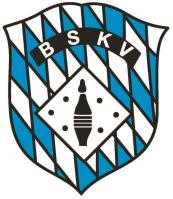 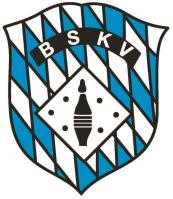 A N M E L D U N G Ausbildungslehrgang/Verlängerung                    BL-Lizenz (vorher: A-Lizenz)Datum: Ort: Vorname Nachname Anschrift PLZ, Ort Geb.-Datum Ausweis-Nummer Erwerb der SR-Lizenz Einsätze seit Erwerb der Lizenz Einsätze im Sportjahr 2023/24Telefon Telefax Mobil E-Mail Wird eine A-Lizenz in Ihrem Klub / Verein benötigt? (Bundesligen, etc.) 